Компенсирующая группа №5.                           Проект «Каша – пища наша» (среднесрочный).Актуальность: Обязательным и незаменимым продуктом детского питания являются каши. Они занимают исключительное место среди продуктов, используемых в питании всех возрастных групп. И в детском саду и дома нам часто говорят: «Ешьте больше каши, будете здоровы», «Не будешь есть кашу, силы не будет». Поэтому в детском саду практически каждый день на завтрак дают кашу. Но далеко не все дети едят каши. К тому же здоровая и полезная пища не во всех семьях является нормой. Дети не понимают значимости каш в развитии организма человека. Поэтому мы, взрослые, должны помочь детям раскрыть ценные качества каш для развития детского организма.Цель: формировать знания о полезности каши, положительное отношение детей к здоровому питанию, навыки здорового образа жизни. Каша - залог здорового питания.     Задачи:     - учить различать и называть виды круп: гречка, рис, овсянка, манная крупа;     - формировать у детей знания о пользе каши в рационе детского питания;     - формировать навыка здорового образа жизни, желание заботится о своем организме;     - расширить словарь детей новыми словами: гречка, рис, манка, овсянка и т. д.;     - познакомить с новыми стихотворениями, потешками, сказками.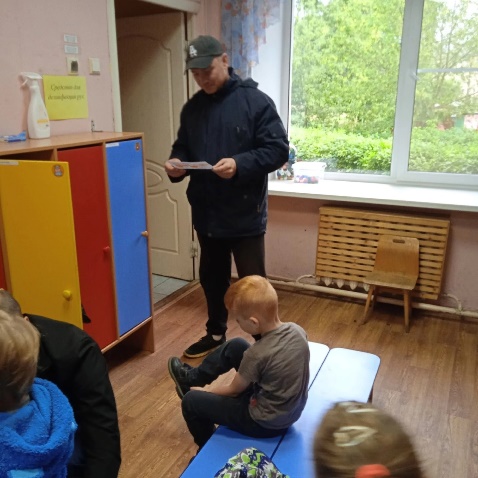 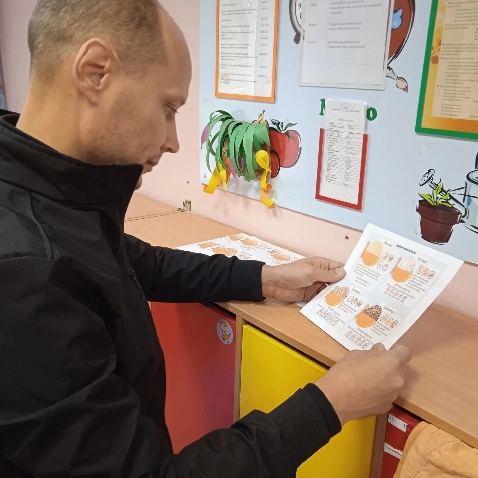 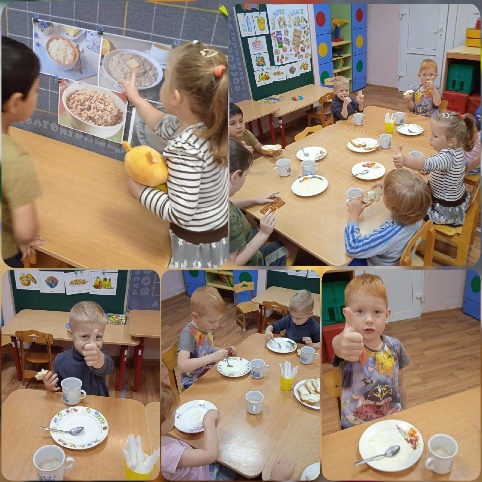 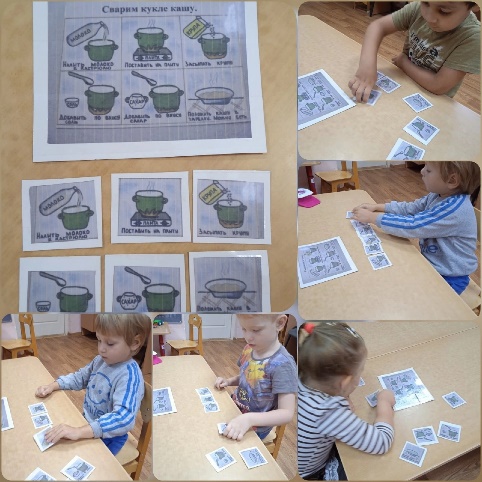 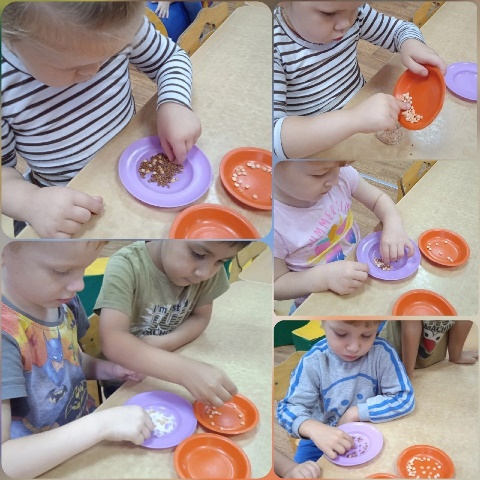                             Предполагаемый результат: - у детей воспитывается положительное отношение к   здоровому питанию; - формируется представление кашах; - дети знают и называют несколько каш; - развивается желание вести здоровый образ жизни.        Продукт проекта: - освоение новых д/и; - информация о здоровом образе жизни для родителей.